Преподаватель Болонкина Екатерина Владимировна Задания по предметуСОЛЬФЕДЖИОна период с 30 ноября  по 06 января 2020 г.для третьего класса (III8)Справочный материал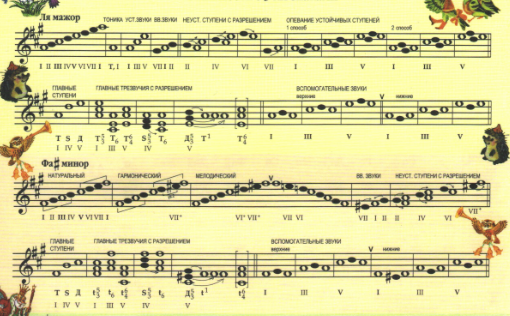 ЗаданияВ рабочей тетради (Калинина) выполнить упр. № 5, 6 на стр. 9;            № 3  на стр.16Сочинить в  тональности фа # - минор и записать нотами в тетрадь мелодию на слова: «Белый снег, пушистый
В воздухе кружится
И на землю тихо
Падает, ложится!»Ответить на вопрос: что такое обращение интервала?Выполненные задания выслать на электронную почту:bolonkina-ekaterina@yandex.ru 